  1.  Check service information for the specified fluid to use in the power steering system.		Specified fluid = ________________________________________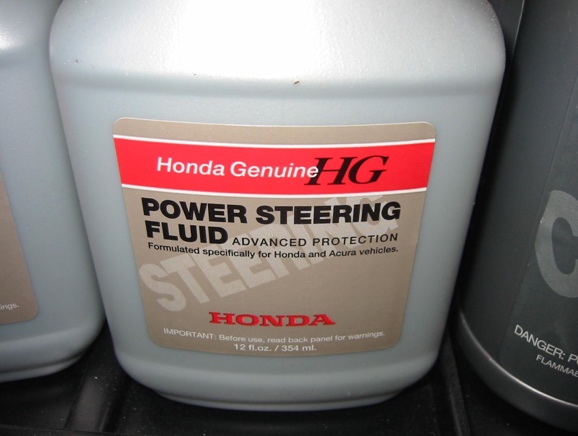   2.  Check service information for the specified procedure to follow when flushing, filling, 	     and bleeding a power steering system.  List the recommended steps:		Step 1	______________________________________________________		Step 2  ______________________________________________________		Step 3  ______________________________________________________		Step 4  ______________________________________________________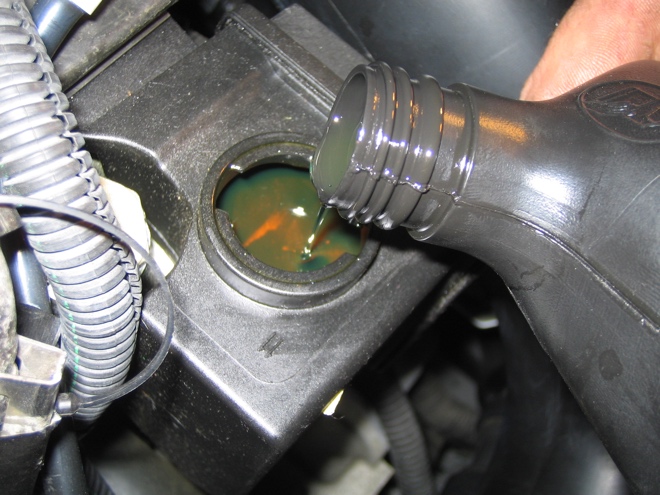 